First Name of Application CV No 417696Whatsapp Mobile: +971504753686 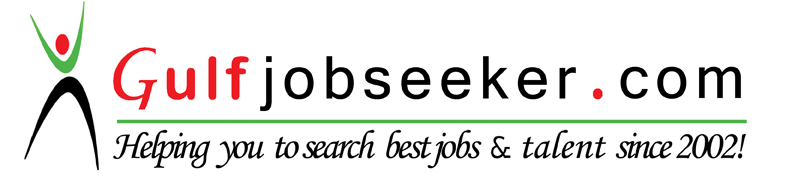 To get contact details of this candidate Purchase our CV Database Access on this link.http://www.gulfjobseeker.com/employer/services/buycvdatabase.php PROFILEI have been a quick learner, adaptive to different work environments and an effective team player. I relish the opportunities to be involved in the projects where time and stress management is required. I find myself to grow progressively, thrive for success & excellence and contribute effectively to the organization. I am looking forward to enhance my professional career in Electrical field, where I can be practically involved in challenging, innovative and adventurous career in compliance with quality and technical safety.QUALIFICATIONB.Sc Electrical Engineering (2007-2011)N.W.F.P University of Engineering and Technology Peshawar, Pakistan.PROFESSIONAL EXPERIENCEOrganization     DesignationDurationMedequips,Toshiba PakistanSystems Engineer           From January 2013 to PresentResponsibilities	Basic troubleshooting, installation & Commissioning, maintenance and service repair needs on designated Medical Equipments along with UPS(100 KVA) & Generator Set ,Workstations Attached with Equipment via Networking etc. Site Planning for the equipment installation ,Power line diagram & requirement at the site.Keeping up to date on administrative responsibilities such as maintaining customer service logs and internal service records in a timely manner.Maintaining daily communications with customers to ensure resolution and                   proper follow-up, leading to customer satisfaction.Maintaining tools and test equipment properly and ensuring they are calibratedMeeting Health and Human Services, Environment Health and Safety and/or all other applicable regulatory requirements.Organization   National Transmission & Dispatch Company Ltd (NTDC) Peshawar .PROFESSIONAL SKILLSEngineering SkillsEngineering Supervision-Technical review of drawings.Project Management-Coordination with concern Deriving plans, Managing & Scheduling activities.Office Management-Progress Reports Preparation, Record Keeping & Management. CERTIFICATIONProgramming Logic Control (PLC)                                 LANGUAGEEnglishUrduDesination:                      Trainee Engineer                                        Extensive knowledge of Power Systems ( Transformers, Generators, Load Banks, Capacitor Banks)